Как защитить себя и свои данные при работе с такими сетями через мобильные устройства (сотовые телефоны, планшеты, ноутбуки):Не доверяйте таким сетям, особенно если для подключения к ним отсутствует пароль. Однако, даже его наличие не гарантия вашей безопасности. Ими можно пользоваться только для просмотра новостей, фильмов, статей.Нельзя во время их использования подключаться к Госуслугам, социальным сетям, сервисы покупки авиа- или железнодорожных билетов – к тем сервисам, в которых хранится или вводится информация, связанная с вашей личной жизнью.Проверяйте названия таких сетей перед подключением. Злоумышленник может создать копию сети, изменив название на один знак, букву или цифру.Отключите на ваших устройствах в настройках Wi-Fi автоматическое подключение к таким сетям. В этих же настройках через функцию «Забыть сеть» исключите уже известные устройству сети. Лучше вообще отключать Wi-Fi подключение, если вы им не пользуетесь.Не запрещено, но не рекомендуется пользоваться VPNсервисами (приложениями), которые «шифруют» вас от злоумышленников. ОДНАКО! Есть ряд заблокированных Роскомнадзором сервисов, которые нарушают требования российского законодательства: Hola!VPN, ExpressVPN, KeepSolid VPN Unlimited, Nord VPN, Speedify VPN, IPVanish VPN, VyprVPN, OperaVPN.Используйте средства защиты информации, типа антивирусов Kaspersky или Dr.Web на временной или постоянной основе.Помните про правила «цифровой гигиены».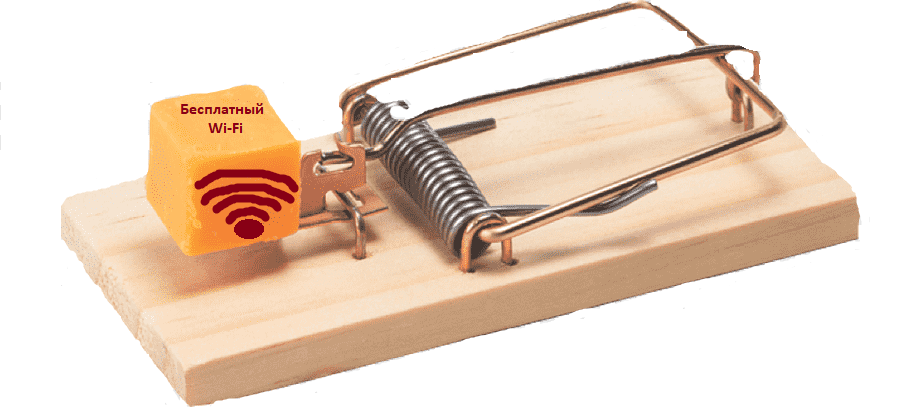 Открытые 
Wi-Fi сети
– это общедоступные беспроводные сети, используемые для подключения к сети Интернет в общественных местах (кафе, библиотеки, метро, гостиницы и т.д.).